Государственное Профессиональное образовательное учреждение  Ярославской областиРыбинский транспортно-технологический колледжРАБОЧАЯ ПРОГРАММА УЧЕБНОЙ ДИСЦИПЛИНЫОП.05 Допуски и технические измеренияпрограммы подготовки квалифицированных рабочих, служащихдля профессий  15.01.05 Сварщик (ручной и частично механизированной сварки (наплавки))технического профиля на базе основного общего образования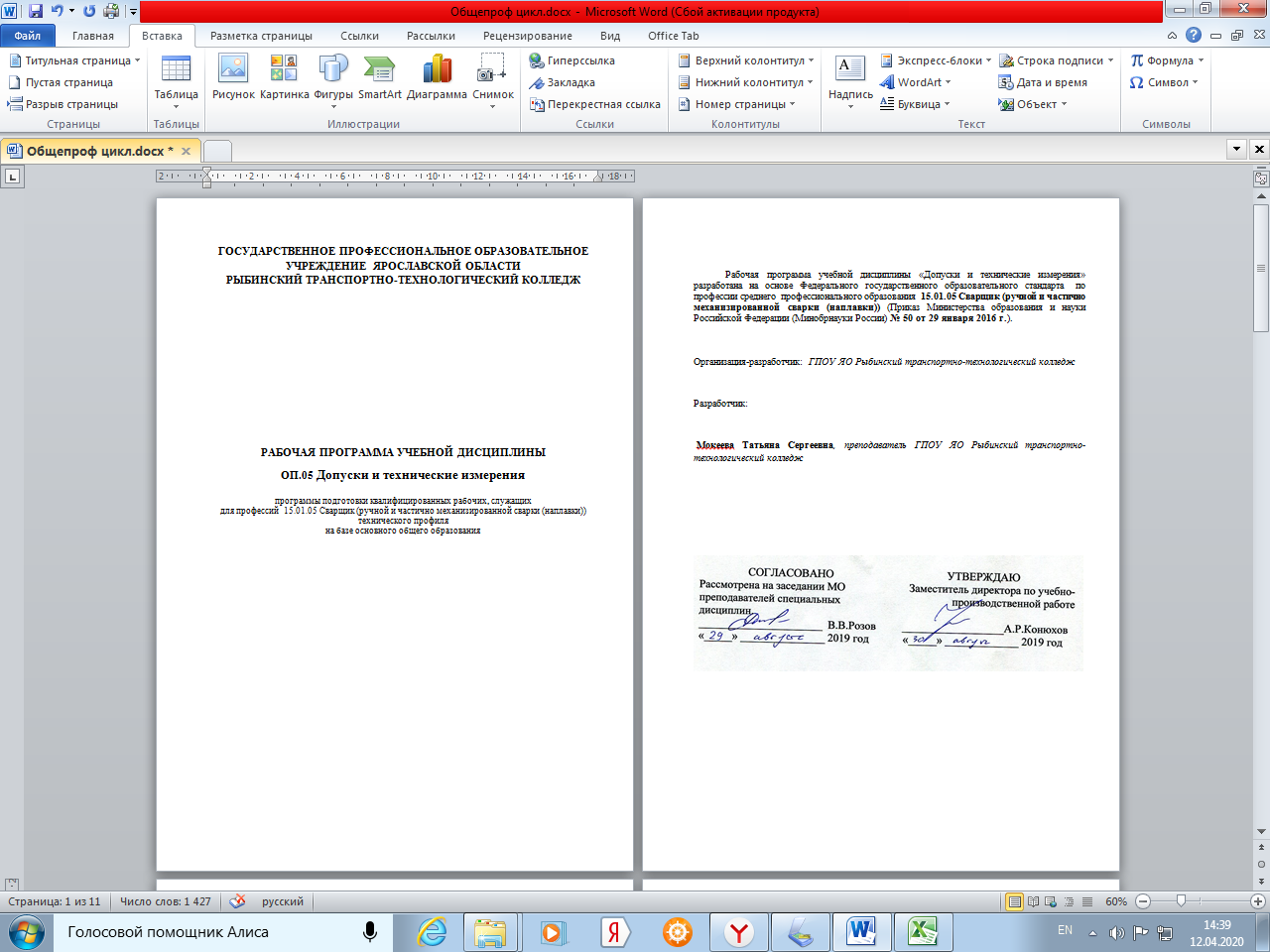 Содержание1.паспорт   рабочей   ПРОГРАММЫ   УЧЕБНОЙ ДИСЦИПЛИНЫ ОП.04 «ДОПУСКИ И ТЕХНИЧЕСКИЕ ИЗМЕРЕНИЯ».1.1. Область применения программы. Рабочая программа учебной дисциплины является частью программы подготовки квалифицированных рабочих, служащих в соответствии с Федеральным образовательным стандартом СПО по профессии 15.01.05 Сварщик (ручной и частично механизированной сварки (наплавки)) с учётом подготавливаемого профиля, входящей в состав укрупненной группы профессий 15.00.00 «Машиностроение».	Рабочая программа учебной дисциплины может быть использована в дополнительном профессиональном образовании (в программах повышения квалификации и переподготовки), стажировке и профессиональной подготовке по профессии рабочих - 15.00.00 «Машиностроение».        1.2. Место учебной дисциплины в структуре основной профессиональной образовательной программы: Дисциплина входит в общепрофессиональный цикл.	1.3. Цели и задачи учебной дисциплины – требования к результатам освоения учебной дисциплины:  Выпускник, освоивший учебную дисциплину, должен обладать общими  и профессиональными компетенциями, включающими в себя способность:ОК 2. Организовывать собственную деятельность, исходя из цели и способов ее достижения, определенных руководителем.ОК 3. Анализировать рабочую ситуацию, осуществлять текущий и итоговый контроль, оценку и коррекцию собственной деятельности, нести ответственность за результаты своей работы.ОК 4. Осуществлять поиск информации, необходимой для эффективного выполнения профессиональных задач.ОК 5. Использовать информационно-коммуникационные технологии в профессиональной деятельности.ОК 6. Работать в команде, эффективно общаться с коллегами, руководством.ПК 1.6. Проводить контроль подготовки и сборки элементов конструкции под сварку.ПК 1.9. Проводить контроль сварных соединений на соответствие геометрическим размерам, требуемым конструкторской и производственно-технологической документации по сварке.В результате освоения дисциплины обучающийся должен уметь:- контролировать качество выполняемых работВ результате освоения дисциплины обучающийся должен знать:- системы допусков и посадок, точность обработки, квалитеты, классы точности;- допуски и отклонения формы и расположения поверхностей.    1.4.  Количество часов на освоение рабочей программы учебной дисциплины: максимальной учебной нагрузки обучающегося – 69  часов, включая:обязательной аудиторной учебной нагрузки обучающегося – 46 часов;самостоятельной работы обучающегося – 23 часов;2. СТРУКТУРА И СОДЕРЖАНИЕ УЧЕБНОЙ ДИСЦИПЛИНЫ.2.1. Объём учебной дисциплины и виды учебной работы.2.2.  Рабочий тематический план и содержание учебной дисциплины «Допуски и технические измерения»3. УСЛОВИЯ РЕАЛИЗАЦИИ УЧЕБНОЙ ДИСЦИПЛИНЫ3.1. Требования к минимальному материально-техническому обеспечениюУчебная  дисциплина  реализуется  в  учебном кабинете Оборудование учебного кабинета:	Рабочее место по количеству  учащихся; Рабочее место преподавателя – 1шт.;Учебники и учебные пособия;Образцы;Стенды, плакаты;Техническая документация.Технические средства обучения: Персональный компьютер CPU – 1Проектор Acer Projector – 1Телевизор HIK  SAMSUNG – 1DVD плеер Philips – 13.2. Информационное обеспечение обученияОсновные источники:С.А. Зайцев. «Допуски, посадки и технические измерения в машиностроении», издат. «Академия - центр» 2012 год, 300 стр.2. Т.А. Багдасарова, «Допуски и технические измерения» контрольные материалы, издат. «Академия», 2010 год, 64 стр.3. Т.А. Багдасарова, «Допуски и технические измерения» рабочая тетрадь, издат. «Академия», 2007 год, 80 стр.Дополнительная литература:С.А. Зайцев. «Допуски, посадки», издат. «Академия», 2009 год, 64 стр.4. КОНТРОЛЬ И ОЦЕНКА РЕЗУЛЬТАТОВ ОСВОЕНИЯ УЧЕБНОЙ ДИСЦИПЛИНЫ1. Паспорт рабочей программы учебной дисциплины             2. Структура и содержание учебной дисциплины     3. Условия реализации учебной дисциплины                                 4. Контроль и оценка результатов освоения учебной    дисциплиныВид учебной работыКоличество часов Максимальная учебная нагрузка (всего)69Обязательная аудиторная учебная нагрузка46В том числе: лекции31Лабораторные и практические работы 15Самостоятельная работа обучающегося (всего)23Итоговая аттестация в форме Диф. зачётНаименование разделови темСодержание учебного материала, лабораторные работы и практические занятия, самостоятельная работа обучающихся, курсовая работа (проект) (если предусмотрены)Содержание учебного материала, лабораторные работы и практические занятия, самостоятельная работа обучающихся, курсовая работа (проект) (если предусмотрены)Объём часовУровень освоения                               1                                                                   2                                                                   2             3          4Тема 1.1  Основные сведения о размерах и сопряжениях в машиностроении.Содержание учебного материалаСодержание учебного материала22Тема 1.1  Основные сведения о размерах и сопряжениях в машиностроении.1Виды погрешностей. Понятие о качестве в машиностроении. Основные сведения о взаимозаменяемости и её видах. Номинальный размер. Действительный размер. Допуск размера. Условия годности размеров деталей. Обозначение номинальных размеров и предельных отклонений размеров на чертежах.  Посадка. Схема расположения полей допусков сопряженных деталей. Допуск посадки.      22Тема 1.1  Основные сведения о размерах и сопряжениях в машиностроении. Практические занятия.№1 Подсчет значений предельных размеров и допуска размера на изготовление по данным чертежа. Определение годности заданного действительного размера.№2 Определение характера сопряжения (типа посадки)  по данным чертежа сопрягаемых деталей. Подсчет наибольшего и наименьшего зазора и натяга. Практические занятия.№1 Подсчет значений предельных размеров и допуска размера на изготовление по данным чертежа. Определение годности заданного действительного размера.№2 Определение характера сопряжения (типа посадки)  по данным чертежа сопрягаемых деталей. Подсчет наибольшего и наименьшего зазора и натяга.4Тема 1.1  Основные сведения о размерах и сопряжениях в машиностроении.Самостоятельная работа№1 Изучение схемы расположения полей допусков сопряженных деталей.Самостоятельная работа№1 Изучение схемы расположения полей допусков сопряженных деталей.2Тема 1.2   Допуски и посадки гладких цилиндрических и плоских сопряжений.Содержание учебного материалаСодержание учебного материала2Тема 1.2   Допуски и посадки гладких цилиндрических и плоских сопряжений.1Понятие о системе допусков  и посадок. Система отверстия и система вала. Точность обработки. Поля допусков отверстий и валов в ЕСПД СЭВ и их обозначение на чертежах. Таблица предельных отклонений размеров. Пользование таблицами. Посадки подшипников качения на валы в отверстия корпусов. Требования к элементам деталей машин, сопрягаемым с подшипниками качения.2Тема 1.2   Допуски и посадки гладких цилиндрических и плоских сопряжений.Практическое занятие№3 Нахождение величин предельных отклонений размеров в справочных таблицах  по обозначению поля допуска на чертеже.№4 Определение характера сопряжения по обозначению посадки на чертеже№5 Выбор посадки по заданным условиям работы сопряжения.Практическое занятие№3 Нахождение величин предельных отклонений размеров в справочных таблицах  по обозначению поля допуска на чертеже.№4 Определение характера сопряжения по обозначению посадки на чертеже№5 Выбор посадки по заданным условиям работы сопряжения.6 Тема 1.2   Допуски и посадки гладких цилиндрических и плоских сопряжений.Самостоятельная работа№2 Изучение таблиц предельных отклонений размеров.Самостоятельная работа№2 Изучение таблиц предельных отклонений размеров.2Тема 1.3.  Погрешности формы и расположения поверхностей. Шероховатость поверхности.Содержание учебного материалаСодержание учебного материала12Тема 1.3.  Погрешности формы и расположения поверхностей. Шероховатость поверхности.1Основные определения параметров форм и расположения поверхности по СТ СЭВ. Допуски и отклонения формы.  Комплектные показатели. Виды частных отклонений цилиндрических поверхностей. Допуски и отклонения расположения поверхностей. Отклонения расположения пересекающихся осей. Шероховатость поверхности. Параметры, определяющие микрогеометрию поверхности по ГОСТ.12Тема 1.3.  Погрешности формы и расположения поверхностей. Шероховатость поверхности.Практическое занятие:№6 Чтение чертежей с обозначениями допусков форм и расположения поверхности, допустимой величины шероховатости поверхностей; расшифровка этих обозначений.Практическое занятие:№6 Чтение чертежей с обозначениями допусков форм и расположения поверхности, допустимой величины шероховатости поверхностей; расшифровка этих обозначений.2Тема 1.3.  Погрешности формы и расположения поверхностей. Шероховатость поверхности.Самостоятельная работа№3 Чтение чертежей с обозначениями допусков форм и расположения поверхности, допустимой величины шероховатости поверхностей; расшифровка этих обозначений.Самостоятельная работа№3 Чтение чертежей с обозначениями допусков форм и расположения поверхности, допустимой величины шероховатости поверхностей; расшифровка этих обозначений.2Тема 1.4 Основы технических измерений.Содержание учебного материалаСодержание учебного материала12Тема 1.4 Основы технических измерений.Понятие о метрологии. Государственная система измерений. Основные метрологические термины. Метод измерения: непосредственный и сравнением с мерой. Измерения: прямое и косвенное, контактное и бесконтактное, поэлементное  и комплексное. Отсчетные устройства. Основные метрологические характеристики средств измерения. Погрешность измерения и её составляющие. Величина полной погрешности измерения. Понятие о поверке измерительных средств.Понятие о метрологии. Государственная система измерений. Основные метрологические термины. Метод измерения: непосредственный и сравнением с мерой. Измерения: прямое и косвенное, контактное и бесконтактное, поэлементное  и комплексное. Отсчетные устройства. Основные метрологические характеристики средств измерения. Погрешность измерения и её составляющие. Величина полной погрешности измерения. Понятие о поверке измерительных средств.12Тема 1.4 Основы технических измерений.Самостоятельная работа№4 Выполнение измерений различными методами.Самостоятельная работа№4 Выполнение измерений различными методами.2Тема 1.5   Средства для измерения линейных размеров.Содержание учебного материалаСодержание учебного материала12Тема 1.5   Средства для измерения линейных размеров.Плоскопараллельные концевые меры длины и их назначение. Классы точности и разряды концевых мер длины. Наборы мер и принадлежности к ним. Универсальные средства для измерения линейных размеров. Штангенинструмент. Измерительные головки с механической подачей. Индукторы нутромеры и глубиномеры. Скобы с отчетным устройством.  Оптические приборы и пневматические средства для измерения линейных размеров.  Щупы. Калибры. Выбор средств измерения. Предельная погрешность измерительного средства. Порядок действий при выборе средств для измерения линейных размеров.  Таблицы предельных погрешностей. Плоскопараллельные концевые меры длины и их назначение. Классы точности и разряды концевых мер длины. Наборы мер и принадлежности к ним. Универсальные средства для измерения линейных размеров. Штангенинструмент. Измерительные головки с механической подачей. Индукторы нутромеры и глубиномеры. Скобы с отчетным устройством.  Оптические приборы и пневматические средства для измерения линейных размеров.  Щупы. Калибры. Выбор средств измерения. Предельная погрешность измерительного средства. Порядок действий при выборе средств для измерения линейных размеров.  Таблицы предельных погрешностей. 12Тема 1.5   Средства для измерения линейных размеров.  Практическое занятие:№7 Отсчет показаний по шкалам измерительных инструментов.№8 Выбор измерительных средств для измерения линейных размеров в зависимости от допуска размеров и номинального размера№9 Измерение размеров и отклонения формы вала гладким микрометром.№10 Измерение радиального биения вала, установленного в центрах, с помощью индикатора часового типа, установленного в штативе.  Практическое занятие:№7 Отсчет показаний по шкалам измерительных инструментов.№8 Выбор измерительных средств для измерения линейных размеров в зависимости от допуска размеров и номинального размера№9 Измерение размеров и отклонения формы вала гладким микрометром.№10 Измерение радиального биения вала, установленного в центрах, с помощью индикатора часового типа, установленного в штативе.8Тема 1.5   Средства для измерения линейных размеров.Самостоятельная работа №5 Выбор средств для измерения линейных размеров с учетом таблицы предельных погрешностей.№6 Подготовка к выполнению практических работ. Самостоятельная работа №5 Выбор средств для измерения линейных размеров с учетом таблицы предельных погрешностей.№6 Подготовка к выполнению практических работ. 4Тема 1.6 Допуски и средства измерения углов и гладких конусов.Содержание учебного материалаСодержание учебного материала22Тема 1.6 Допуски и средства измерения углов и гладких конусов.Нормальные углы и нормальные конусности по ГОСТ. Единицы измерения углов и допуски на угловые размеры в машиностроении. Степени точности угловых размеров. Обозначения допусков угловых размеров на чертежах. Средства контроля и измерения углов и конусов. Понятие о косвенных методах контроля и измерения углов и конусов. Нормальные углы и нормальные конусности по ГОСТ. Единицы измерения углов и допуски на угловые размеры в машиностроении. Степени точности угловых размеров. Обозначения допусков угловых размеров на чертежах. Средства контроля и измерения углов и конусов. Понятие о косвенных методах контроля и измерения углов и конусов. 22Тема 1.6 Допуски и средства измерения углов и гладких конусов.Самостоятельная работа№7 Анализ измерения размеров различными методами.№8 Составление таблицы «Средства контроля и измерения углов и конусов».Самостоятельная работа№7 Анализ измерения размеров различными методами.№8 Составление таблицы «Средства контроля и измерения углов и конусов».4Тема 1.7 Допуски, посадки и средства измерения метрической  резьбы.Содержание учебного материалаСодержание учебного материала22Тема 1.7 Допуски, посадки и средства измерения метрической  резьбы.Основные параметры метрической резьбы. Номинальные размеры и профили резьбы. Основы взаимозаменяемости резьбы. Влияние комплекса погрешностей параметров резьбы на свинчиваемость резьбовых соединений. Допуски и посадки метрических резьб. Обозначение на чертежах полей допусков и степени точности резьбы.  Калибры для контроля резьбы. Резьбовые шаблоны. Микрометры со вставками. Понятие о бесконтактном измерении шага и угла профиля резьбы.Основные параметры метрической резьбы. Номинальные размеры и профили резьбы. Основы взаимозаменяемости резьбы. Влияние комплекса погрешностей параметров резьбы на свинчиваемость резьбовых соединений. Допуски и посадки метрических резьб. Обозначение на чертежах полей допусков и степени точности резьбы.  Калибры для контроля резьбы. Резьбовые шаблоны. Микрометры со вставками. Понятие о бесконтактном измерении шага и угла профиля резьбы.22Тема 1.8 Допуски и средства измерения зубчатых колес и зубчатых передач.Содержание учебного материалаСодержание учебного материала1Тема 1.8 Допуски и средства измерения зубчатых колес и зубчатых передач.Основные параметры зубчатых колёс и зубчатых передач. Допуски и посадки зубчатых колёс. Обозначение на чертежах полей допусков и степени точности. Калибры для контроля.Основные параметры зубчатых колёс и зубчатых передач. Допуски и посадки зубчатых колёс. Обозначение на чертежах полей допусков и степени точности. Калибры для контроля.1Тема 1.8 Допуски и средства измерения зубчатых колес и зубчатых передач.Практическая работа:№11 Расшифровка обозначений зубчатых колес на чертежах.№12 Измерение углов деталей угломерами с нониусом.Практическая работа:№11 Расшифровка обозначений зубчатых колес на чертежах.№12 Измерение углов деталей угломерами с нониусом.4Всего:Всего:Всего:69Результаты обучения(освоенные умения, усвоенные знания)Формы и методы контроля и оценки результатов обучения Уметь:контролировать качество выполняемых работПроверка  выполнения  индивидуальных практических  работЗнать: системы допусков и посадок, точность обработки, квалитеты, классы точности;Текущий контроль в форме тестового опроса.Устный опросдопуски и отклонения формы и расположения поверхностей. Текущий контроль в форме тестового опроса.Проверка  выполнения  индивидуальных практических  работ 